                                                                                 بسمه تعالي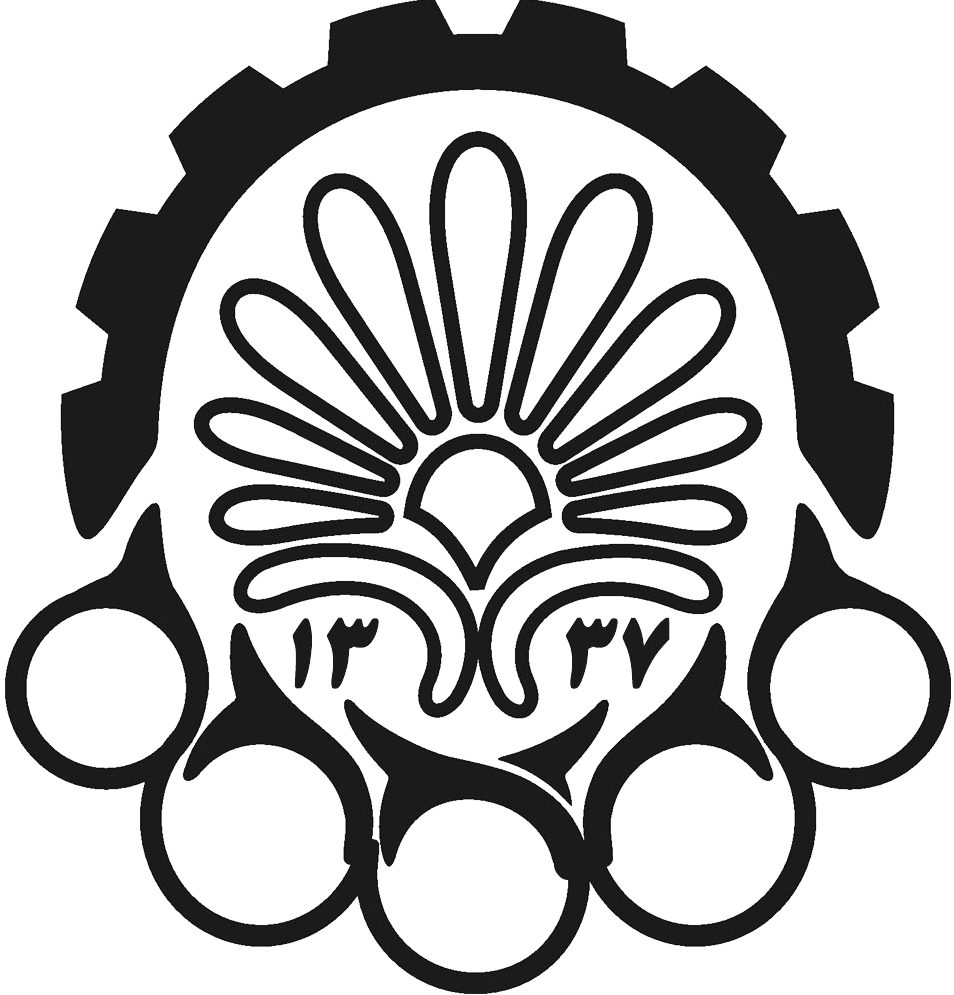 دانشگاه صنعتي امير كبير							   	دانشکده مدیریت،علم و فناوری   (پلي تكنيك تهران)										جناب آقاي دكتر مدير محترم گروه احتراماً، بدينوسيله تاييد مي گردد پايان نامه كارشناسي ارشد دانشجو خانم / آقای                    دانشجوی رشته                                     تحت عنوان:                                                                                                                                                                كه زير نظر اساتید ذیل بوده، بطور كامل انجام شده و ایشان آماده دفاع از  پايان نامه خویش می باشند. استاد راهنمای اول         آقاي دكتر                                                          امضاء                              تاريخاستاد راهنمای دوم         آقاي دكتر                                                         امضاء                               تاريخاستاد مشاور اول             آقاي دكتر                                                         امضاء                              تاريخ استاد مشاور دوم             آقاي دكتر                                                         امضاء                              تاريخ فرم تاييد اتمام پروژه توسط اساتید پایان نامه 